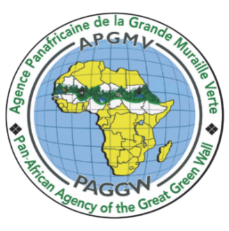 3EME EDITION DU SEMINAIRE RESIDENTIEL SUR LA MISE EN ŒUVRE DE LA GRANDE MURAILLE VERTEConférence de presse : Echanges entre la presse nationale, régionale et internationale sur la mise en œuvre de l’Initiative Grande Muraille Verte pour le Sahara et le Sahel (IGMVSS) et PerspectivesOuagadougou, Burkina Faso                                                         le 8 MARS 2024 10h-12h GMTNOTE D’INFORMATION PRESENTATIONLe Séminaire Résidentiel a été adopté en tant qu’outil majeur de partage d’informations entre toutes les parties prenantes. La 1ère édition (janvier 2022 au Sénégal) a regroupé près de 40 participants, suivie de la seconde édition (janvier 2023 au Mali) avec près de 70 participants. La troisième édition se tiendra du 4 au 8 mars 2024 à Ouagadougou, au Burkina Faso.Cette rencontre vise fondamentalement, le renforcement de la gouvernance de l’Initiative par la consolidation du rôle central des principales parties prenantes notamment l’APGMV et les Etats membres dans l’accélération, la coordination et le suivi des interventions. Il a aussi pour finalité, l’évaluation des résultats acquis et ceux en cours, la planification pluriannuelle des activités régionales et nationales, l’appropriation du processus de mobilisation des financements, le renforcement de la synergie d’intervention entre les différents acteurs de la GMV et le développement de la stratégie d’accompagnement de l’Agence et des structures nationales dans la formulation de projets aux normes internationales.L’organisation de la troisième Edition du Séminaire résidentiel sera mise à profit pour tenir une conférence de presse en vue de renforcer la communication sur la Grande Muraille Verte : état de mise en œuvre, perspectives, mobilisation des ressources, contexte sécuritaire de la zone, etc.DEROULEMENTMot introductif de Monsieur le Ministre de l’Environnement, de l’Eau et de l’Assainissement du Burkina Faso.Interventions et questions de la Presse nationale en présentiel, régionale et internationale en virtuel. Un lien de connexion sera généré et partagé avec l’ensemble des participants en virtuel.Clôture de la conférence de presse par Monsieur le Ministre de l’Environnement, de l’eau et de l’Assainissement du Burkina Faso.DATE ET DUREEVendredi 8 mars 2024 Hôtel Royal Beach Hôtel de Ouagadougou, Burkina Faso10h-12h GMT (2 heures d’horloge)CONTACT ET DEMANDE DE LIENDr Sakhoudia THIAM Tel/Ws: +221 776317065 thiamsak@yahoo.fr 